 Les grands axes stratégiques en RH:  Assurer la sécurité de l’entreprise, la marque et ses produits en agissant sur ses faiblesses et les sécuriser face aux Menaces :Consolider et renforcer les Forces de l’entreprise, sa marque et ses produits :Se développer sur les Opportunités :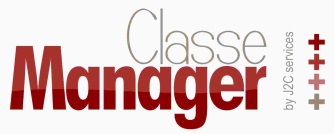 Imprimé SWOT RH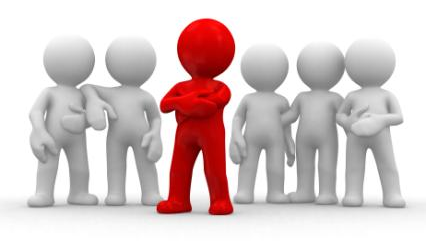 Objectifs : Définir les enjeux externes et internes en RHObjectifs : Définir les enjeux externes et internes en RHObjectifs : Définir les enjeux externes et internes en RHForcesFaiblessesOpportunitésMenaces